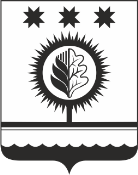 Об утверждении доклада по итогам обобщения правоприменительной практики осуществления муниципального жилищного контроля за 2021 год на территории Шумерлинского муниципального округа Чувашской Республики В соответствии с Федеральными законами от 31.07.2020 № 248-ФЗ «О государственном контроле (надзоре) и муниципальном контроле в Российской Федерации», от 06.11.2003 № 131-ФЗ «Об общих принципах организации местного самоуправления в Российской Федерации», решением Собрания депутатов Шумерлинского муниципального округа Чувашской Республики от 23.11.2021 № 2/10 «Об утверждении Положения о муниципальном  жилищном  на территории Шумерлинского муниципального округа Чувашской Республики»1. Утвердить прилагаемый доклад по итогам обобщения правоприменительной практики осуществления муниципального жилищного контроля на территории Шумерлинского муниципального округа Чувашской Республики за 2021 год.Врио главы администрацииШумерлинского муниципального округа      Чувашской Республики                                                                                         Т.А. КарагановаДоклад по итогам обобщения правоприменительной практики осуществления    муниципального жилищного контроля на территории Шумерлинского муниципального округа Чувашской Республики за 2021 годНормативно-правовое регулированиеМуниципальный жилищный контроль на территории Шумерлинского муниципального округа осуществляется  в соответствии со ст.20 Жилищного кодекса Российской Федерации, п.6 ст.16 Федерального закона от 06.10.2003 № 131-ФЗ «Об общих принципах организации местного самоуправления в Российской Федерации», решением Собрания депутатов Шумерлинского муниципального округа Чувашской Республики от 23.11.2021 № 2/10 «Об утверждении Положения о муниципальном  жилищном  на территории Шумерлинского муниципального округа Чувашской Республики».При осуществлении контрольных функций проверяется исполнение обязательных требований, установленных жилищным законодательством, законодательством об энергосбережении и о повышении энергетической эффективности в отношении муниципального жилищного фонда, в том числе:- Жилищным кодеком Российской Федерации;  - Постановлением Государственного комитета Российской Федерации по строительству и жилищно-коммунальному комплексу от 27.09.2003 № 170 «Об утверждении Правил и норм технической эксплуатации жилищного фонда» («Российская газета», 2003, № 214 (дополнительный выпуск));- Постановлением Правительства Российской Федерации от 21.01.2006 № 25 «Об утверждении Правил пользования жилыми помещениями» («Российская газета», 2006, № 16);- Постановлением Правительства Российской Федерации от 13.08.2006   №491 «Об утверждении Правил содержания общего имущества в многоквартирном доме и Правил изменения размера платы за содержание и ремонт жилого помещения в случае оказания услуг и выполнения работ по управлению, содержанию и ремонту общего имущества в многоквартирном доме ненадлежащего качества и (или) с перерывами, превышающими установленную продолжительность» («Собрание законодательства Российской Федерации», 2006, № 34, ст. 3680);- Постановлением Правительства Российской Федерации от 06.05.2011 № 354 «О предоставлении коммунальных услуг собственникам и пользователям помещений в многоквартирных домах и жилых домов» («Собрание законодательства РФ», 2011, № 22, ст. 3168);- Иными нормативно-правовыми актами Российской Федерации, Чувашской Республики и Шумерлинского муниципального округа, регламентирующими осуществление муниципального жилищного контроля.При выявлении нарушений законодательства, материалы, полученные в ходе мероприятий по контролю (в том числе протоколы об административных правонарушениях), направляются по подведомственности в компетентный государственный надзорный орган, суд, для принятия мер, предусмотренных действующим законодательством.Организация муниципального жилищного контроляМуниципальный жилищный контроль на территории Шумерлинского муниципального округа осуществляет администрация Шумерлинского муниципального округа (далее – Контрольный орган). Предметом муниципального жилищного контроля является соблюдение юридическими лицами, индивидуальными предпринимателями и гражданами обязательных требований, в отношении муниципального жилищного фонда:1) требований к использованию и сохранности жилищного фонда, в том числе требований к жилым помещениям, их использованию и содержанию, использованию и содержанию общего имущества собственников помещений в многоквартирных домах, порядку осуществления перевода жилого помещения в нежилое помещение и нежилого помещения в жилое в многоквартирном доме, порядку осуществления перепланировки и (или) переустройства помещений в многоквартирном доме;2) требований к формированию фондов капитального ремонта;3) требований к созданию и деятельности юридических лиц, индивидуальных предпринимателей, осуществляющих управление многоквартирными домами, оказывающих услуги и (или) выполняющих работы по содержанию и ремонту общего имущества в многоквартирных домах;4) требований к предоставлению коммунальных услуг собственникам и пользователям помещений в многоквартирных домах и жилых домов;5) правил изменения размера платы за содержание жилого помещения в случае оказания услуг и выполнения работ по управлению, содержанию и ремонту общего имущества в многоквартирном доме ненадлежащего качества и (или) с перерывами, превышающими установленную продолжительность;6) правил содержания общего имущества в многоквартирном доме и правил изменения размера платы за содержание жилого помещения;7) правил предоставления, приостановки и ограничения предоставления коммунальных услуг собственникам и пользователям помещений в многоквартирных домах и жилых домов;8) требований энергетической эффективности и оснащенности помещений многоквартирных домов и жилых домов приборами учета используемых энергетических ресурсов;9) требований к порядку размещения ресурсоснабжающими организациями, лицами, осуществляющими деятельность по управлению многоквартирными домами, информации в государственной информационной системе жилищно – коммунального хозяйства;10) требований к обеспечению доступности для инвалидов помещений в многоквартирных домах;11) требований к предоставлению жилых помещений в наемных домах социального использования.Действия органов муниципального жилищного контроля по пресечению нарушений обязательных требований и (или) устранению последствий таких нарушенийЗа 2021г. в администрацию Шумерлинского района, обращений о нарушениях зафиксировано не было. Внеплановых проверок не проводилось, план проверок субъектов предпринимательства муниципального  жилищного контроля на 2021 не утверждался. Методическая работа с подконтрольными субъектами проводится постоянно, даются разъяснения о недопустимости правонарушений жилищного законодательства. Реализация Плана мероприятий по профилактике нарушений обязательных требований,  установленных муниципальными правовыми актами в сфере муниципального жилищного контроля Шумерлинского муниципального округа, регламентируется в соответствии с программой профилактики нарушений обязательных требований законодательства в сфере  муниципального жилищного контроля на территории Шумерлинского муниципального округа, которая в настоящее время находится в стадии разработки. Анализ текущего состояния осуществления муниципального жилищного контроляВ целях внедрения на муниципальном уровне мероприятий Реформы контрольно- надзорной деятельности, до администрации Шумерлинского муниципального округа доведён план мероприятий, «дорожная карта» по реализации Федерального закона от 31.07.2020 № 248-ФЗ «О государственном контроле (надзоре) и муниципальном контроле в Российской Федерации» и Федерального закона от 31.07.2020 № 247-ФЗ «Об обязательных требованиях в Российской Федерации».Основной задачей является внедрение профилактики, риск-ориентированного подхода, элементов дистанционного мониторинга и цифровизации, а также применение принципа замены штрафа на объявление предостережения.В силу вступило Положение о муниципальном жилищном контроле на территории Шумерлинского муниципального округа Чувашской Республики, утвержденное решением Собрания депутатов Шумерлинского муниципального округа от 23.11.2021 № 2/10 с изменениями от 25.02.2022 №7/2.ЧĂВАШ  РЕСПУБЛИКИЧУВАШСКАЯ РЕСПУБЛИКА ÇĚМĚРЛЕ МУНИЦИПАЛЛĂОКРУГĔН АДМИНИСТРАЦИЙĚ    ХУШУ___.___.2022 ___ № Çěмěрле хулиАДМИНИСТРАЦИЯШУМЕРЛИНСКОГО МУНИЦИПАЛЬНОГО ОКРУГА РАСПОРЯЖЕНИЕ___.___.2022 № ___   г. ШумерляУТВЕРЖДЕНОраспоряжением администрации Шумерлинского муниципального округа от ___.___.2022 № ____